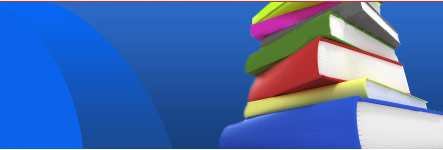 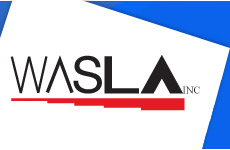 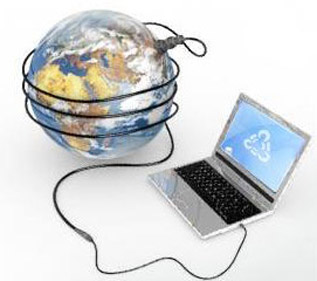 Western Australian School Library AssociationTreasurer’s Monthly Report  - March 2012  Date:March19 2012Position :TreasurerName:Val BairdNoItemAction1.Balance at bank: $36,760.75 (March 16 2012) Term deposit to be checked again in MayBanking deposits includes memberships and conference registrations2.Accounts to be paid: inSilico: $120 (Hosting – Dec 21 2011-March 20 2012)Australia Post: $149.50 (PO Box rental – 12 months)ASLA: $4537.50 (55 memberships@ $75+GST)Phyllis Paioff: $500 (February 2012)